Proiect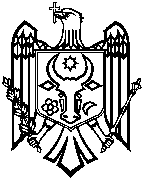 GUVERNUL REPUBLICII MOLDOVAH O T Ă R Â R E nr.___din_______________________                                 Chișinăucu privire la aprobarea Regulamentului privind modul de aplicare a scutirii de TVA fără drept de deducere în conformitate cu art.103 alin.(98) din Codul fiscal nr.1163-XIII din 24 aprilie 1997În vederea executării prevederilor art.103 alin.(98) din Codul fiscal nr.1163-XIII din 24 aprilie 1997 (republicat în Monitorul Oficial al Republicii Moldova, 2007, ediție specială) cu modificările și completările ulterioare, GuvernulHOTĂRĂŞTE:Se aprobă Regulamentul privind modul de aplicare a scutirii de TVA fără drept de deducere în conformitate cu art.103 lin.(98) din Codul fiscal nr.1163-XIII din 24 aprilie 1997.Aprobatprin Hotărîrea Guvernuluinr.__  din______________   REGULAMENTprivind aplicarea scutirii de TVA fără drept de deducere în conformitate cu art.103 lin.(98) din Codul fiscal nr.1163-XIII din 24 aprilie 1997Regulamentul privind modul de aplicare a scutirii de TVA fără drept de deducere în conformitate cu art.103 lin.(98) din Codul fiscal nr.1163-XIII din 24 aprilie 1997 (în continuare - Regulament) are drept scop reglementarea mecanismului de aplicare a scutirii de TVA fără drept de deducere aferent mărfurilor și serviciilor importate de către parteneri în cadrul proiectelor de parteneriat public-privat din lista lucrărilor şi serviciilor de interes public naţional propuse parteneriatului public-privat, prevăzute în Anexa nr.2 la Hotărîrea Guvernului nr. 419 din 18 iunie 2012 cu privire la aprobarea listei bunurilor proprietate a statului și a listei lucrărilor și serviciilor de interes public național propuse parteneriatului public – privat. În sensul prezentului Regulament se definesc următoarele noțiuni:partener public – persoană juridică de drept public sau asociaţie a acestei persoane care stabileşte un raport de parteneriat public-privat;partener privat – persoană juridică de drept privat sau persoană fizică care desfășoară activitate de întreprinzător şi/sau asociaţie a acestora, care a devenit, în condiţiile legii, parte într-un parteneriat public-privat;parteneri – partener public și/sau privat care au stabilit un raport de parteneriat public – privat de interes național prin semnarea unui contract de parteneriat public – privat;parteneriat public – privat – contract de lungă durată, încheiat între partenerul public și partenerul privat pentru desfășurarea activităților de interes public, fondat pe capacitățile fiecărui partener de a repartiza corespunzător resursele, riscurile și beneficiile;interes public – orice beneficiu ale cărui formă şi valoare se determină prin decizie a partenerului public, obţinut în folosul partenerului public, al persoanelor care locuiesc şi/sau activează pe teritoriul Republicii Moldova.Prezentul Regulament se aplică doar proiectelor de parteneriat public – privat de interes național prevăzute în Anexa nr.2 la Hotărîrea Guvernului 419 din 18 iunie 2012 cu privire la aprobarea listei bunurilor proprietate a statului și a listei lucrărilor și serviciilor de interes public național propuse parteneriatului public – privat.Selectarea partenerilor privați pentru realizarea contratelor de parteneriat public – privat de interes național se efectuează prin concurs public, în condițiile Legii nr.179-XVI din 10 iulie 2008 cu privire la parteneriatul public – privat.Datele referitoare la partenerii privați cu care se încheie contract de parteneriat public – privat de interes național se indică în Comunicatul informativ privind desemnarea cîștigătorului concursului și totalurile concursului, care se publică în Monitorul Oficial al Republicii Moldova.Scutirea de TVA fără drept de deducere se aplică mărfurilor/serviciilor specificate în anexele la contractul în baza căruia se va efectua importul mărfurilor/serviciilor destinate executării contractului de parteneriat public – privat, înregistrat în Registrul patrimoniului public, subregistrul nr.5, conform Hotărîrii Guvernului nr.675 din 6 iunie 2008.Drept documente confirmative pentru efectuarea importului de mărfuri și/sau servicii cu aplicarea scutirii de TVA fără drept de deducere, ce urmează a fi prezentate la Serviciul Vamal la momentul importului, vor servi:lista proiectelor de parteneriat public – privat de interes național, în care este indicat proiectul pentru care se efectuează importul;scrisoarea emisă pe blancheta oficială de către partenerul public, care conține:denumirea proiectului de parteneriat public – privat;denumirea partenerului privat care va efectua importul;numărul și data facturii fiscale (invoice) în baza căreia se va efectua importul;valoarea și cantitatea mărfurilor importate;confirmarea că contractul de parteneriat public – privat este înregistrat în registrul patrimoniului public, subregistrul nr.5, ținut de Agenția Proprietății Publice, conform Hotărîrii Guvernului nr.675 din 6 iunie 2008.În cazul în care, în urma realizării controlului, se depistează că mărfurile importate cu aplicarea scutirii de TVA fără drept de deducere nu au fost utilizate pentru realizarea contractelor de parteneriat public – privat de interes național, TVA se achită pe principii generale, cu aplicarea sancțiunilor și penalităților conform legislației în vigoare.Prim-ministru                                                                   Pavel FILIPContrasemnează:Ministrul economiei și infrastructuriiChiril GABURICIMinistrul finanţelor                                Octavian ARMAŞU